Πάτρα 20-10-2014Αρ. πρωτ: 30ΠΡΟΣ:Δ/ντη 52ου Δημοτικού Σχολείου, κ. ΠαπανικολάουΚΟΙΝ:1. Πρόεδρο ΔΣ ΟΛΠΑ ΑΕ, κ. Πλατυκώστα2. Μέλη μαςΘΕΜΑ: Παραχώρηση υλικών προς χρήση από τα παιδιά του σχολείουΌπως ήδη γνωρίζετε, κατόπιν ενεργειών του Συλλόγου μας και με έξοδα που πληρώθηκαν από το ταμείο του, από εισφορές των γονέων, ολοκληρώθηκε την περσινή χρονιά η κατασκευή και τοποθέτηση μίας μπασκέτας στον προαύλιο χώρο του σχολείου, καθώς και η παραχώρηση ενός προστατευτικού στρώματος για τη κάθετη δοκό της μπασκέτας.Συνεχίζοντας και φέτος την υλοποίηση Αποφάσεων των Γενικών Συνελεύσεων των Γονέων για διάθεση των χρημάτων του ταμείου του Συλλόγου σε πολιτιστικές δράσεις για τα παιδιά και στη βελτίωση των υποδομών του σχολείου, σας παραχωρούμε επτά ποτιστήρια προκειμένου τα παιδιά να ποτίζουν τα δεντράκια που φυτεύτηκαν στον προαύλιο χώρο από τον ΟΛΠΑ ΑΕ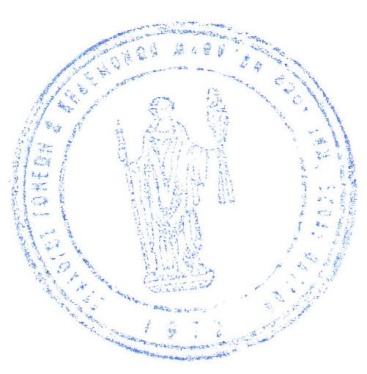 ΑΚΡΙΒΕΣ ΑΝΤΙΓΡΑΦΟ           Ο Πρόεδρος                                                          Η Γεν. Γραμματέας         Ν. Δεπούντης                                                             Χ. Γιαννοπολίτη